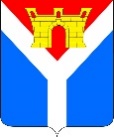 АДМИНИСТРАЦИЯ УСТЬ-ЛАБИНСКОГО ГОРОДСКОГО ПОСЕЛЕНИЯ  УСТЬ-ЛАБИНСКОГО РАЙОНА П О С Т А Н О В Л Е Н И Еот 29.11.2021                                                                                                 № 1008город Усть-ЛабинскО внесении изменений в постановление администрации Усть-Лабинского городского поселения Усть-Лабинского района от 28 декабря 2020 года №992 «Об утверждении муниципальной программы «Обеспечение безопасности населения»В соответствии с решением Совета Усть-Лабинского городского поселения Усть-Лабинского района от 11 ноября 2021 года №2 протокол №34 «О внесении изменений в решение Совета Усть-Лабинского городского поселения Усть-Лабинского района от 26 ноября 2020 года №1 протокол №24 «О бюджете Усть-Лабинского городского поселения Усть-Лабинского района на 2021 год» п о с т а н о в л я ю:Внести в постановление администрации Усть-Лабинского городского поселения Усть-Лабинского района от 28 декабря 2020 года №992 
«Об утверждении муниципальной программы «Обеспечение безопасности населения» (с изменениями от 18 февраля 2021 года №193) следующие изменения:в приложении строку «Объем средств бюджета городского поселенияи  иных   финансовых  ресурсов  на  реализацию  муниципальной   программы» Паспорта муниципальной программы «Обеспечение безопасности населения» изложить в следующей редакции:«											         »;в   приложении  № 4 строку   «Объем  средств  бюджета  городскогопоселения и иных финансовых ресурсов на реализацию муниципальной программы» Паспорта подпрограммы «Обеспечение пожарной безопасности» муниципальной программы «Обеспечение безопасности населения» изложить в следующей редакции:«   »;в  приложении   №  6 строку   «Объем   средств   бюджета   городскогопоселения и иных финансовых ресурсов на реализацию муниципальной программы» Паспорта подпрограммы «Профилактика терроризма и экстремизма» изложить в следующей редакции:«        ».4)   приложение № 8 изложить в новой редакции согласно приложению к настоящему постановлению.2. Признать утратившим силу подпункты 1,2 и 4 пункта 1 постановления администрации Усть-Лабинского городского поселения Усть-Лабинского района от 18 февраля 2021 года № 193 «О внесении изменений в постановление администрации Усть-Лабинского городского поселения 
Усть-Лабинского района от 28 декабря 2020 года №992 «Об утверждении муниципальной программы «Обеспечение безопасности населения».3. Отделу по общим и организационным вопросам администрации 
Усть-Лабинского городского поселения Усть-Лабинского района (Владимирова) разместить настоящее постановление на официальном сайте администрации Усть-Лабинского городского поселения Усть-Лабинского района в информационно-телекоммуникационной сети «Интернет».	4. Настоящее постановление вступает в силу со дня его подписания.ГлаваУсть-Лабинского городского поселенияУсть-Лабинского района                                                               С.А. ГайнюченкоПРИЛОЖЕНИЕк постановлению администрацииУсть-Лабинского городского поселенияУсть-Лабинского районаот 29.11.2021 № 1008«ПРИЛОЖЕНИЕ № 8к Порядку разработки, реализации и оценки эффективности муниципальных программ Усть-Лабинского городского поселения Усть-Лабинского районаСведения о составе и значениях целевых показателей (индикаторов) муниципальной программы«Обеспечение безопасности населения»													»Начальник отдела по вопросам жилищно-коммунального хозяйства и благоустройства администрации Усть-Лабинского городского поселенияУсть-Лабинского района						    С.А. ЛеонидовОбъем средств бюджета городского поселения и иных финансовых ресурсов на реализацию муниципальной программыОбщий объем бюджетных ассигнований бюджета Усть-Лабинского городского поселения Усть-Лабинского района на реализацию муниципальной программы составляет  4 068 900,00 руб.Объем средств бюджета городского поселения и иных финансовых ресурсов на реализацию подпрограммы Объем бюджетных ассигнований бюджета 
Усть-Лабинского городского поселения 
Усть-Лабинского района на реализацию подпрограммы составляет 553 260,00 руб.Объем средств бюджета городского поселения и иных финансовых ресурсов на реализацию подпрограммы Объем бюджетных ассигнований бюджета 
Усть-Лабинского городского поселения 
Усть-Лабинского района на реализацию подпрограммы составляет 173 440, 00 руб.           Код             аналитической программной классификации          Код             аналитической программной классификации№ п/пНаименование целевого показателя (индикатора)Единица измеренияЗначение целевых показателей (индикаторов)Значение целевых показателей (индикаторов)          Код             аналитической программной классификации          Код             аналитической программной классификации№ п/пНаименование целевого показателя (индикатора)Единица измеренияОтчетный (базовый) годТекущий годМППп№ п/пНаименование целевого показателя (индикатора)Единица измеренияотчетОценка1Предупреждение и ликвидация последствий чрезвычайных ситуаций,  стихийных бедствий, гражданская оборонаПредупреждение и ликвидация последствий чрезвычайных ситуаций,  стихийных бедствий, гражданская оборонаПредупреждение и ликвидация последствий чрезвычайных ситуаций,  стихийных бедствий, гражданская оборонаПредупреждение и ликвидация последствий чрезвычайных ситуаций,  стихийных бедствий, гражданская оборона11Обслуживание системы   экстренного оповещенияШт.442Снижение рисков и смягчение последствий чрезвычайных ситуаций природного и техногенного характераСнижение рисков и смягчение последствий чрезвычайных ситуаций природного и техногенного характераСнижение рисков и смягчение последствий чрезвычайных ситуаций природного и техногенного характераСнижение рисков и смягчение последствий чрезвычайных ситуаций природного и техногенного характера21Передача части полномочий по ЕДДС (возмещение затрат услуги связи тел.)Шт.113Поисковые и аварийно-спасательные учрежденияПоисковые и аварийно-спасательные учрежденияПоисковые и аварийно-спасательные учрежденияПоисковые и аварийно-спасательные учреждения31Ликвидация ЧС на территории г. Усть-ЛабинскаЧел.50050032Оказание первой помощи пострадавшимЧел.100010003Содержание организации деятельности
 аварийно-спасательных  формирований на территории  Усть-Лабинского городского поселения Чел.554Укрепление правопорядка, профилактика правонарушений, усиление борьбы с преступностьюУкрепление правопорядка, профилактика правонарушений, усиление борьбы с преступностьюУкрепление правопорядка, профилактика правонарушений, усиление борьбы с преступностьюУкрепление правопорядка, профилактика правонарушений, усиление борьбы с преступностью41Приобретение справочной     специальной литературы, листовок, буклетов, памятокШт.350035005Профилактика терроризма и экстремизма в поселенииПрофилактика терроризма и экстремизма в поселенииПрофилактика терроризма и экстремизма в поселенииПрофилактика терроризма и экстремизма в поселении51Техническое обслуживание видео наблюдения на территории г. Усть-Лабинска Шт.14146Обеспечение пожарной безопасностиОбеспечение пожарной безопасностиОбеспечение пожарной безопасностиОбеспечение пожарной безопасности61Ремонт пожарных гидрантовШт.202062Техническое обслуживание пожарных гидрантовШт.1021027«Обеспечение безопасности людей на водных объектах»«Обеспечение безопасности людей на водных объектах»«Обеспечение безопасности людей на водных объектах»«Обеспечение безопасности людей на водных объектах»71Установка запрещающих знаковШт.4472Приобретение справочной специальной литературы, листовок, буклетов, памятокШт. 20002000